Συνάντηση του Δημάρχου Λαμιέων Νίκου Σταυρογιάννη με τον Διοικητή του Ο. Α. Ε. Ε. Δημήτρη ΤσακίρηΠαραχωρείται στον Ο. Α. Ε. Ε. χώρος του Δήμου για στέγαση των υπηρεσιών τουΤη βούληση της Δημοτικής Αρχής να παραχωρήσει προς χρήση στο Περιφερειακό τμήμα του Οργανισμού Ασφάλισης Ελευθέρων Επαγγελματιών το χώρο που στεγάζονται οι Τεχνικές Υπηρεσίες εξέφρασε ο Δήμαρχος Λαμιέων Νίκος Σταυρογιάννης στο Διοικητή του Ο. Α. Ε. Ε. Δημήτρη Τσακίρη που τον επισκέφθηκε σήμερα Τετάρτη 9 Μαρτίου στο γραφείο του.Στη συνάντηση, στην οποία συμμετείχαν ο Υποδιοικητής του Οργανισμού Ασφάλισης Ελευθέρων Επαγγελματιών Δημήτρης Χριστοφορίδης, ο βουλευτής του νομού Δημήτρης Βέττας, μέλη του Διοικητικού Συμβουλίου της Ομοσπονδίας Επαγγελματιών Βιοτεχνών Φθιώτιδας και υπηρεσιακά στελέχη, ο Δήμαρχος Λαμιέων δεσμεύτηκε πως θα παραχωρήσει προς χρήση στις τοπικές και περιφερειακές υπηρεσίες του Οργανισμού το συγκεκριμένο κτήριο, όταν ολοκληρωθεί η μεταφορά των Τεχνικών Υπηρεσιών από την οδό Κύπρου στο χώρο του Δημαρχείου, προκειμένου να παραμείνει το Περιφερειακό τμήμα του Ο. Α. Ε. Ε. στην έδρα της Περιφέρειας, θέση την οποία ο Νίκος Σταυρογιάννης υποστηρίζει διαχρονικά από την περίοδο της κοινοβουλευτικής του θητείας.Από το Γραφείο Τύπου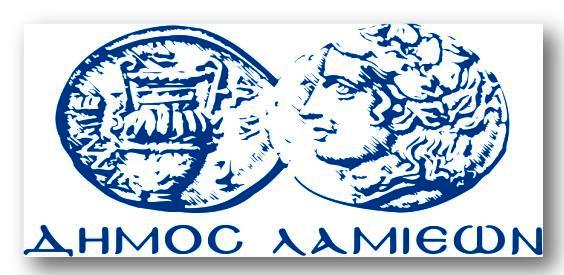 ΠΡΟΣ: ΜΜΕΔΗΜΟΣ ΛΑΜΙΕΩΝΓραφείου Τύπου& ΕπικοινωνίαςΛαμία, 9/3/2016